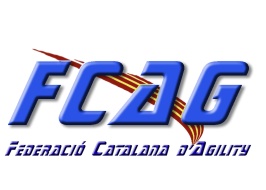 SOL·LICITUD DE REMEDICIÓ CATEGORIA ESTÀNDARD 2019-20 GUIA:GOS/SSA: Sol·licito un nou mesurament de l’alçada de creu del gos/ssa, atenent la incorporació de la Subcategoria Estàndard L (Des de 43 cm fins a 49,99 cm) aprovada a l’Assemblea General Ordinària de la FCAG del 18/05/2019. Renuncio a realitzar un nou mesurament de l’alçada de creu del gos/ssa, atenent la incorporació de la Subcategoria Estàndard L (Des de 43 cm fins a 49,99 cm) aprovada a l’Assemblea General Ordinària de la FCAG del 18/05/2019.Data:  Jutge FCAG									GuiaSr/a:										Sr/a:	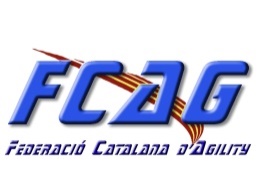 SOL·LICITUD DE REMEDICIÓ CATEGORIA ESTÀNDARD 2019-20 GUIA:GOS/SSA: Sol·licito un nou mesurament de l’alçada de creu del gos/ssa, atenent la incorporació de la Subcategoria Estàndard L (Des de 43 cm fins a 49,99 cm) aprovada a l’Assemblea General Ordinària de la FCAG del 18/05/2019. Renuncio a realitzar un nou mesurament de l’alçada de creu del gos/ssa, atenent la incorporació de la Subcategoria Estàndard L (Des de 43 cm fins a 49,99 cm) aprovada a l’Assemblea General Ordinària de la FCAG del 18/05/2019.Data:  Jutge FCAG									GuiaSr/a:										Sr/a:	CLUBCognomsNomNúm. Llic.NomNúm. xipAlçada de creuAlçada de creuData naixementData naixementCategoria  Estàndard XL ( A partir de 50 cm)  Estàndard L (Des de 43 fins a 49,99 cm)CLUBCognomsNomNúm. Llic.NomNúm. xipAlçada de creuAlçada de creuData naixementData naixementCategoria  Estàndard XL ( A partir de 50 cm)  Estàndard L (Des de 43 fins a 49,99 cm)